I. По реализации Программы «Комплексные меры противодействия злоупотреблению наркотических средств и их незаконному обороту»      С целью создания условий для формирования у учащихся негативного отношения к вредным привычкам (курению, алкоголю, наркотикам), а также по формированию желания вести здоровый образ жизни, правовых знаний по ответственности за незаконный оборот наркотических средств    и употребление наркотиков и меры профилактики экстремизма и терроризма в молодёжной среде.В 9-х классах проведена лекция «Имя беды-наркомания»Дата проведения: 18.12.2020г.Охват: 30 человек.2. Проведены беседы и классные часы:                                                                   -- в 5-х классах: «Поступок и ответственность», «Моя  самооценка»              --  в 7-8 классах: «Вред наркотиков», «Экстремизм и терроризм»                                                                 Дата проведения: 25 .12.2020 г; Охват– 45 учащихся;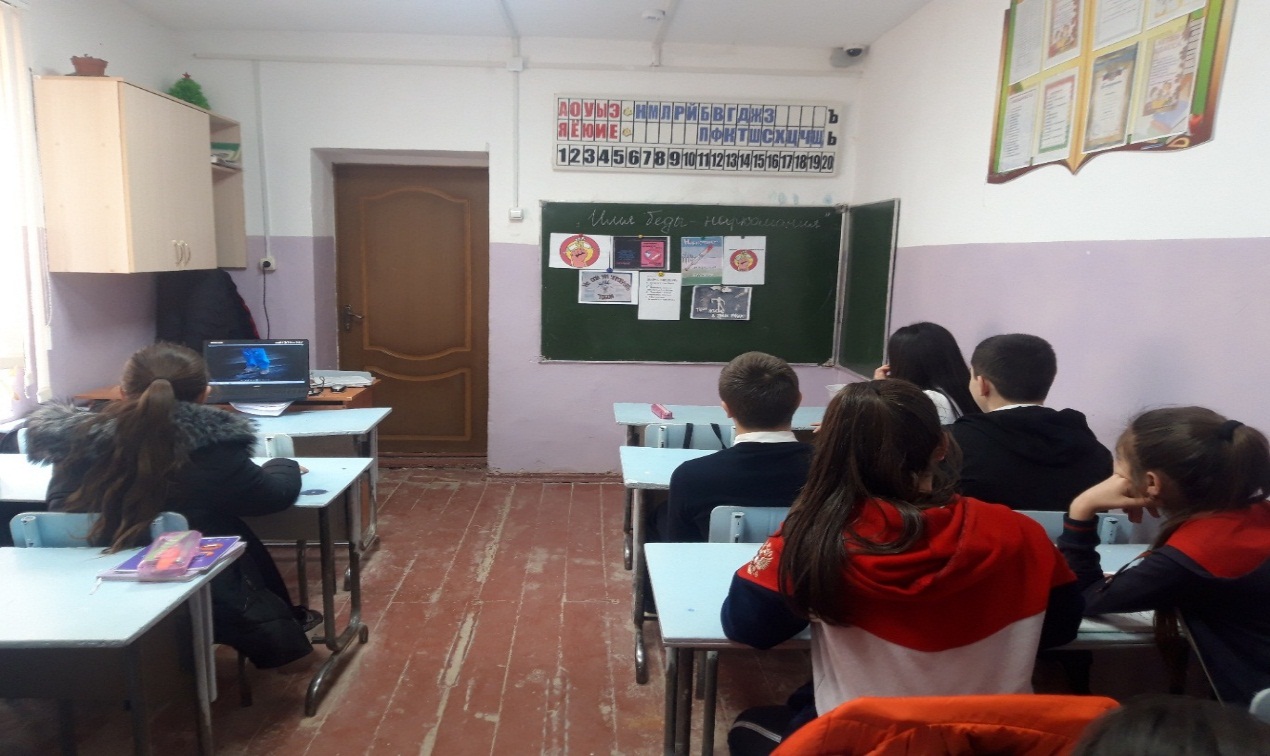 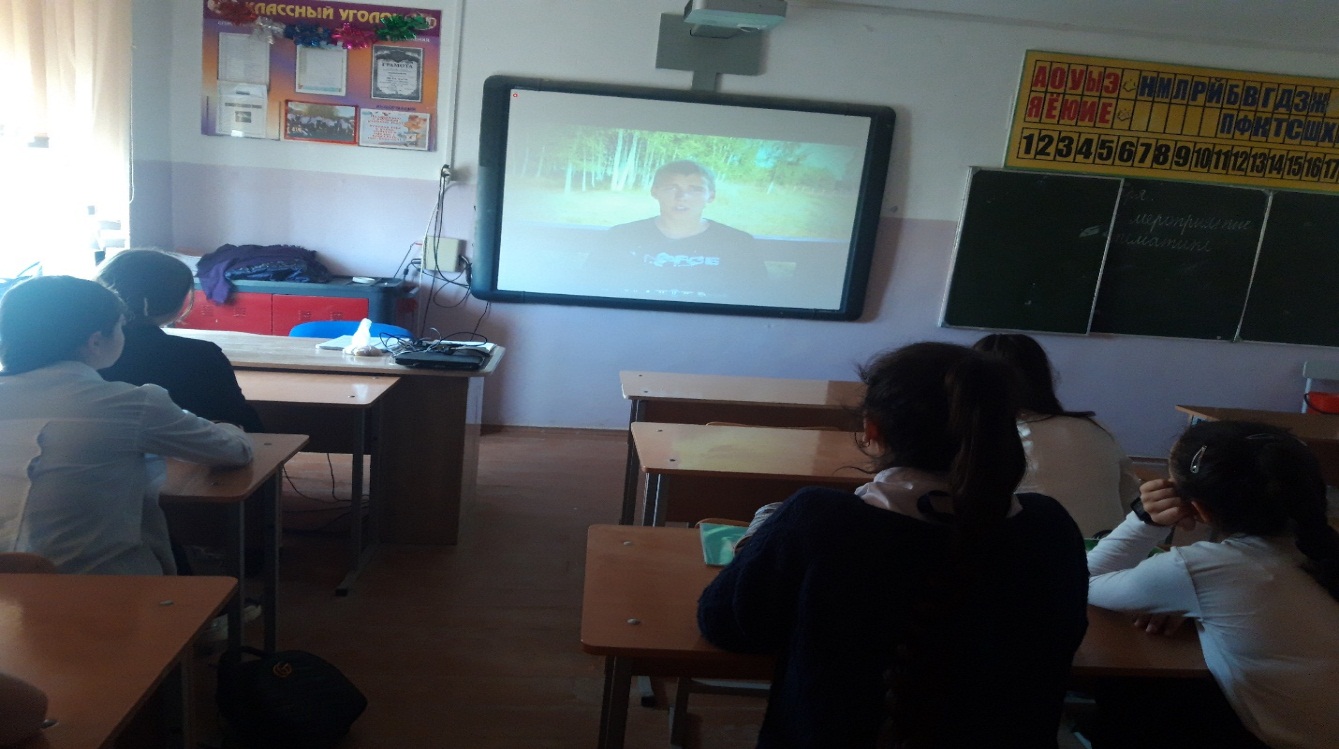 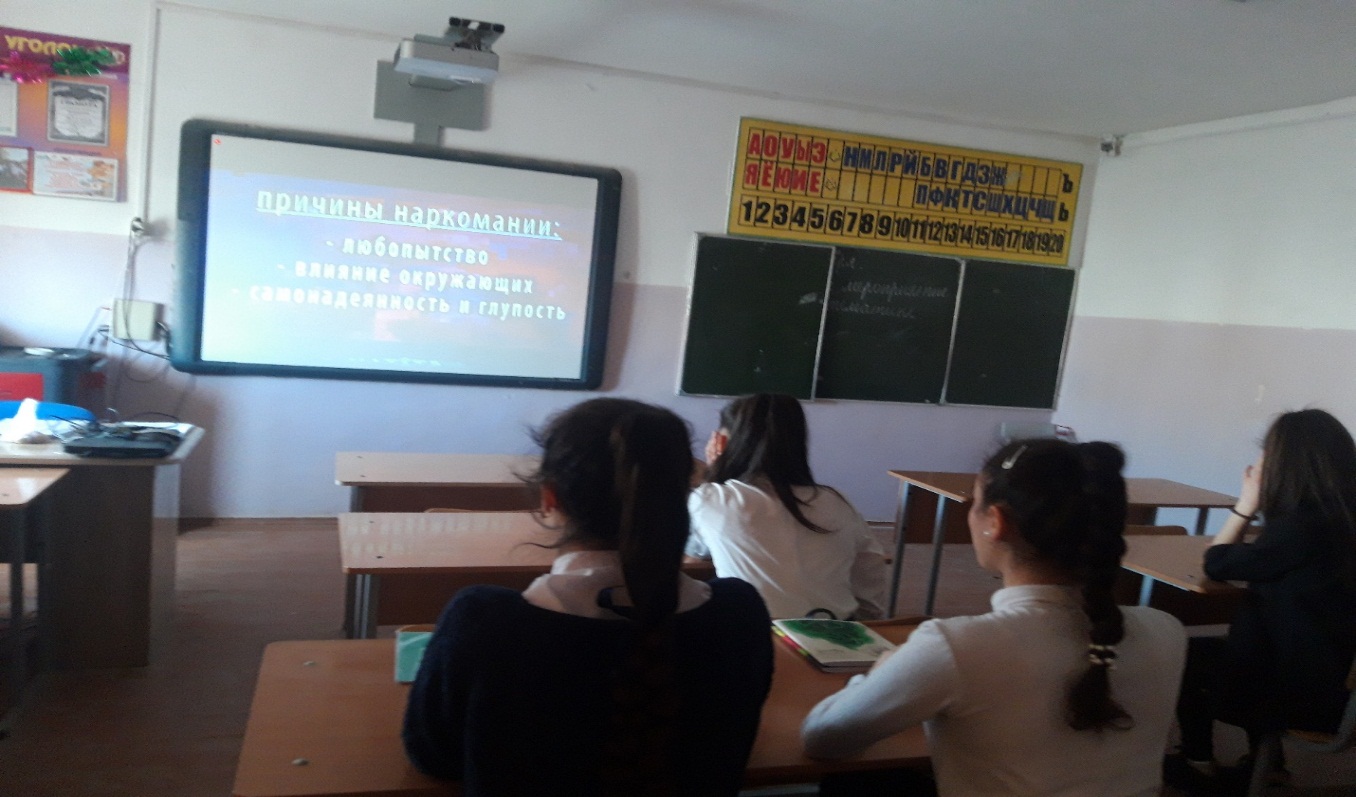 Педагог-психолог                                                                                               Курбанова З.М